¿Cómo construir una maqueta del sistema respiratorio?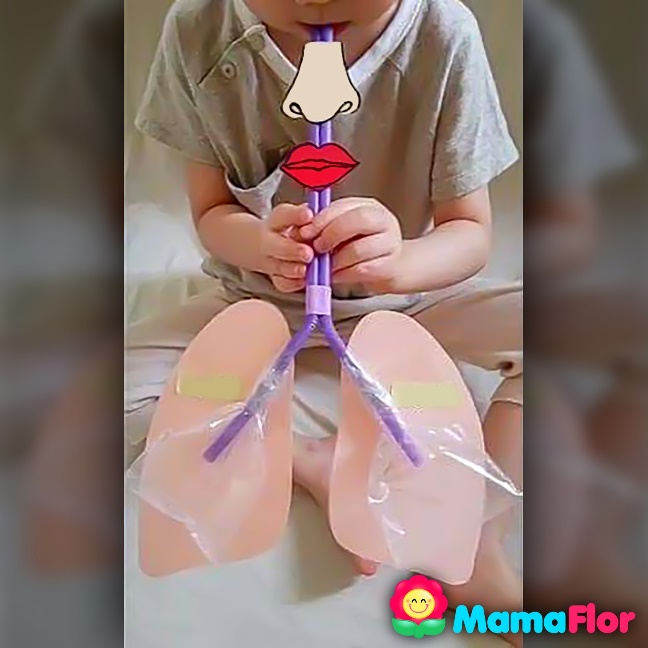 Materiales:Una cartulina.Cuatro pajillas.Dos bolsas plásticasCinta adhesiva.Procedimiento: Hacer los pulmones con la cartulina.Colocar las pajillas dentro de cada una de las bolsas plásticas.Colocarlos como lo demuestra la imagen anterior.¿Qué funcionamiento del sistema respiratorio se representa con esta experiencia?